FORMULÁRIO UNIFICADO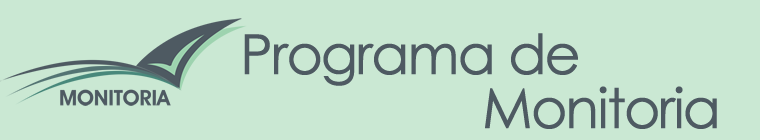 Curso:_______________________________________ Semestre da Monitoria: _______ / _________Disciplina/laboratório:Modalidade da Monitoria: (    ) Remunerada (     ) Voluntária (      ) Contrapartida de Bolsas Carga horária semanal na Monitoria: (   ) 04 horas (   ) 06 horas (   ) 08 horas (   ) 10 horas durante o período de _____/_____/_____ a _____/_____/ _____∗.	Pelo presente instrumento particular, o PROFESSOR/ORIENTADORDADOS DO PROFESSOR/ORIENTADOR(A)NOME:CURSO: 									DATA DE NASC.:				ESTADO CIVIL 			CPF:ENDEREÇO: 								CIDADE:				CEP						BAIRRO/SETOR TELEFONE: 								E-MAILassume a responsabilidade na orientação e acompanhamento das atividades de Monitoria desenvolvidas pelo(a) estudanteDADOS DO ESTUDANTENOME:CURSO: 									MATRÍCULA NºDATA DE NASC.:				ESTADO CIVIL 			CPF:ENDEREÇO: 								CIDADE:				 CEPBAIRRO/SETOR TELEFONE: 								E-MAILO estudante doravante denominado(a) COMPROMISSADO(A), se obriga a exercer atividades que lhes sejam atribuídas pela Unifimes na condição de MONITOR(A) e celebram entre si este Termo de Compromisso, convencionando o disposto nas seguintes cláusulas:1 - A Universidade concede e o/a MONITOR(A) aceita o exercício de Monitoria, nos termos do Programa de Monitoria da UNIFIMES aprovado pela  PORTARIA N°. 01, DE 21 DE OUTUBRO DE 2015, da qual o presente Termo de Compromisso é integrante.2- O/A MONITOR(A) com lotação definida abaixo; compromete‐se a coadjuvar nas atividades de ensino da disciplina, executando o plano de atividades acadêmicas estabelecido bem como em obedecer às normas do Programa de Monitoria, sob pena de desligamento, PLANO DE ATIVIDADES (Descrever em H a quantidade de horas semanais destinadas a cada atividade)HORÁRIO DA MONITORIA2. Informar nos espaços o horário (das x as x horas) de atendimento e dar publicidade ao público interessado, além de fixar o quadro de horário em local determinado pela Direção/Coordenação/Orientador.Data:Assinaturas____________________________Coordenador(a) de curso_____________________________Professor(a) – Orientador(a)_____________________________Monitor(a)DESCRIÇÃOHH1. Planejar atividades [reuniões com professor(a) orientador(a)]5. Auxiliar o(a) professor(a) no processo de verificação de aprendizagem2. Auxiliar os estudantes de baixo rendimento6. Auxiliar o(a) professor(a) na organização de trabalhos e eventos acadêmicos (seminários, cursos, debates e sessões de estudo)3. Auxiliar o(a) professor(a) em aulas teóricas7. Auxiliar o(a) professor(a) na orientação de alunos em trabalhos e eventos acadêmicos (seminários, cursos, debates e sessões de estudo)4. Auxiliar o(a) professor(a) em aulas práticas8. Outras (especificar)2ª FEIRA3ª FEIRA4ª FEIRA5ª FEIRA6ª FEIRASÁBADOMatutinoVespertinoNoturno